Gesamtkatalog
Kanzleidienstleistungen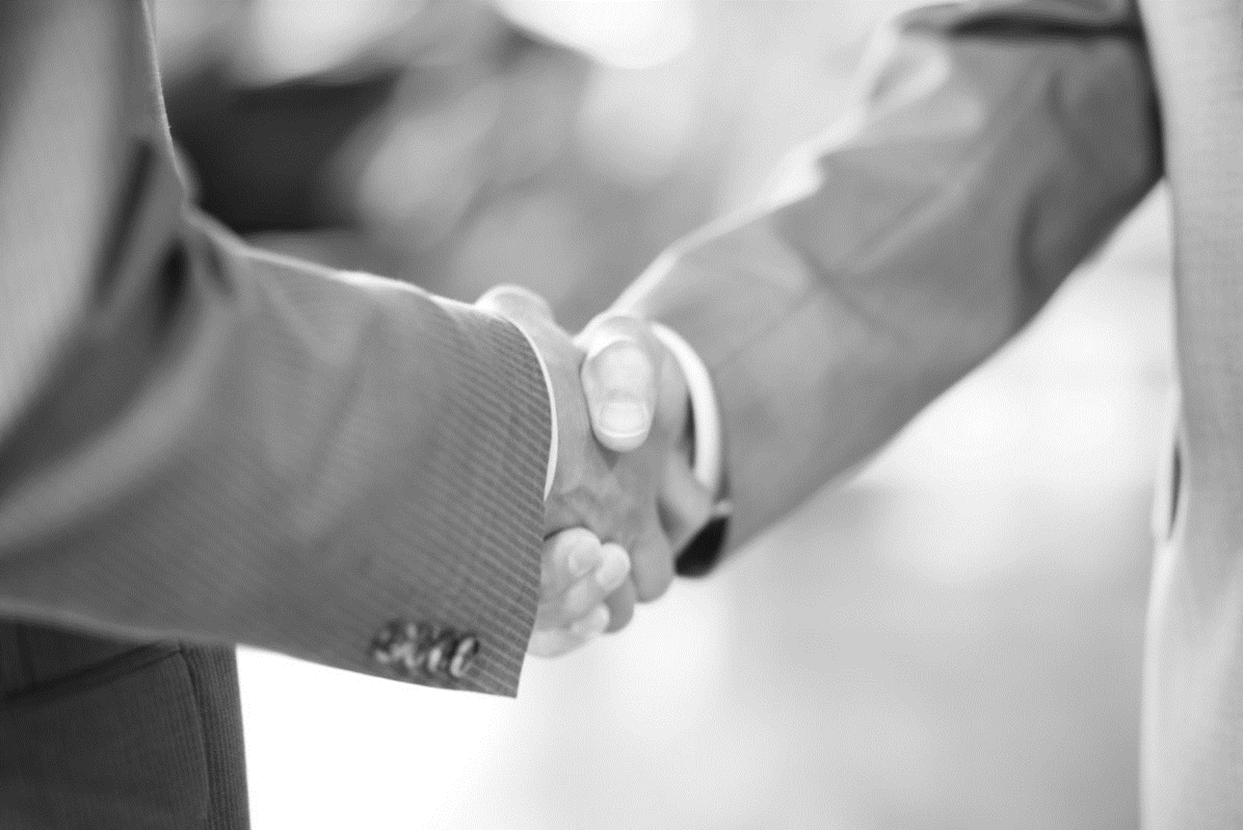 Grund- und ZusatzleistungenUnsere Angebote und Services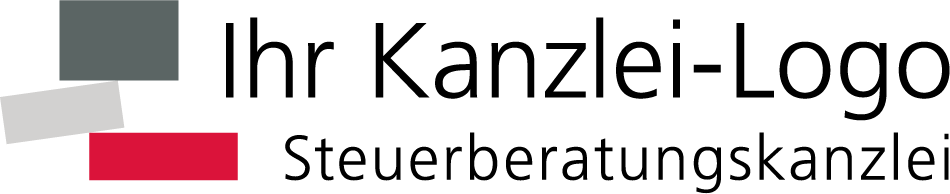 Ihr wirtschaftlicher Erfolg ist unser ZielDer Erfolg Ihres Unternehmens hat viele Facetten: Wichtig ist Ihre Leistung gegenüber Ihren Kunden. Genauso bedeutend ist jedoch auch eine solide finanzielle Basis – und diese hängt nicht nur vom Steuernsparen ab. Gut, wenn man bei diesem Thema auf erstklassige Beratung und einen starken Partner setzen kann. Wir unterstützen Sie bei diesem zentralen Thema zu allen Fragen wie zum Beispiel: Wie kann die Zahlungsfähigkeit Ihres Unternehmens verbessert werden? Wie bekommen Sie die Kosten in den Griff? Wie sehen Ihre Vorhaben in Zahlen ausgedrückt aus? Und natürlich auch: Wie vermeiden Sie unnötige Steuerlasten und mit welchen Steuerabgaben müssen Sie rechnen?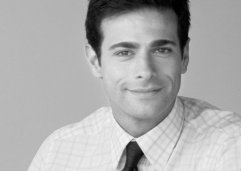 Unsere Dienstleistungen für Sie reichen von einer umfassenden Finanzbuchführung und Lohnabrechnung inklusive Belegaustausch bis hin zu Beratungen und Simulationen bei betriebswirtschaftlichen Fragen. Wenn Sie selbst die Buchführung oder Lohnabrechnung übernehmen möchten, beraten wir Sie bei der Wahl der Software, unterstützen Sie bei der Einarbeitung und beantworten Ihnen Fach- und Softwarefragen.Auch bei privaten Finanzfragen stehen wir Ihnen gerne zur Seite. Ob es um vorgezogenen Ruhestand geht, um eine Vorabschenkung oder ob Ihre Steuervorauszahlung reduziert werden kann – wir sind Ihr kompetenter Ansprechpartner.Die folgende Übersicht zeigt Ihnen, welche Dienstleistungen wir für Sie erbringen können, und sie dient gleichzeitig durch einfaches Ankreuzen als Grundlage für eine Mandatsvereinbarung. Zusätzlich erhalten Sie einen Überblick, welche Auswertungen wir Ihnen anbieten und wie Sie uns die entsprechenden Informationen zukommen lassen können.Gerne vereinbaren wir einen unverbindlichen Gesprächstermin.
Wir freuen uns auf die Zusammenarbeit mit Ihnen!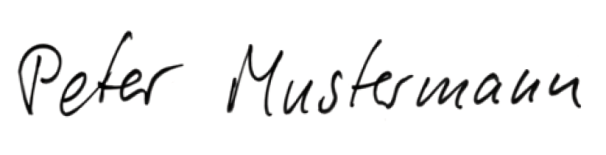 Musterkanzlei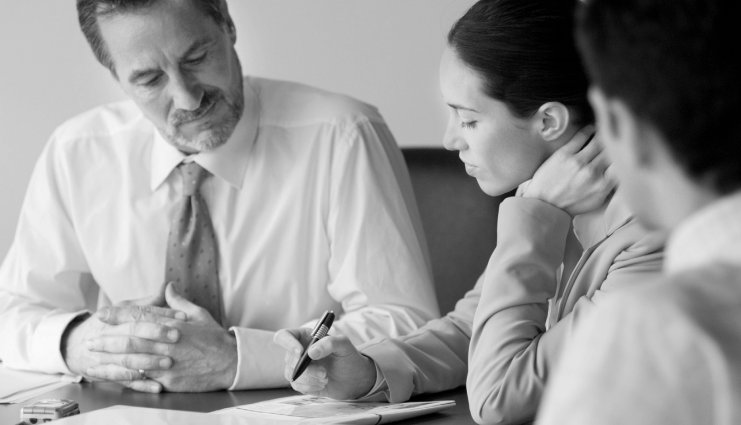 Kanzlei, KanzleinameInhaltI.	Personalwirtschaft	4II.	Rechnungswesen und unterjähriges Controlling	10III.	Jahresabschluss und betriebliche Steuern	16IV.	Betriebswirtschaftliche Beratung	20V.	Private Steuern und Vermögen	22Sonstiges	24A. Kanzlei erstellt LohnabrechnungDie Abrechnung Ihrer Löhne und Gehälter führen wir pünktlich, vollständig und korrekt für Sie durch, übernehmen regelmäßig die Werte in Ihre Finanzbuchführung und schließen Ihre Lohnkonten zum Jahresende ab. Auf die Sicherheit Ihrer Daten und die Erfüllung aller gesetzlichen Vorschriften können Sie sich verlassen. Auch informieren wir Sie regelmäßig über gesetzliche Änderungen.B. Lohnabrechnung wird durch Kanzlei bei Mandant erstelltC. Mandant erstellt Lohnabrechnung selbstA. Kanzlei erstellt BuchführungUnsere Dienstleistungen zum Rechnungswesen umfassen grundsätzlich: das Prüfen der vom Mandanten eingereichten Belege einschließlich der elektronischen Rechnungen (Signaturprüfung), das Buchen aller Geschäftsvorfälle (Belege, Kontoauszüge, Kasse usw.) sowie der Anlagegüter, das Prüfen der Buchungen auf Plausibilität und Korrektheit der Buchungssachverhalte sowie Informationen zu gesetzlichen Änderungen.B. Finanzbuchführung / Anlagenbuchführung / Kostenstellen- / 
-trägerrechnung wird durch Kanzlei bei Mandant erstelltC. Mandant erstellt die Finanzbuchführung / Anlagenbuchführung / 
Kostenstellen- / -trägerrechnungUnsere Dienstleistungen für selbstbuchende Mandanten umfassen grundsätzlich: Unterstützung bei der Einrichtung und ggf. Erstbestückung der Daten, Fachfragen, Informationen zu gesetzlichen ÄnderungenA. Kanzlei erstellt Jahresabschluss und betriebliche SteuererklärungenUnsere Dienstleistungen zum Jahresabschluss sowie zu betrieblichen Steuererklärungen umfassen grundsätzlich den gesetzlichen Umfang, der von Art und Umfang des Unternehmens abhängt: stichpunktartige Überprüfung der Buchführung auf Korrektheit der Buchungen, Jahresabschlusstätigkeiten (z. B. Aufteilung von Kapitalkonten auf Gesellschafter und Kontokorrentkonten in betriebliche und private Nutzung, (Pensions-)Rückstellungen, ggf. Prüfung Anlagevermögen), Erstellung konsolidierter Jahres- und Periodenabschlüsse für Unternehmensgruppen, Überprüfung, ob alle relevanten Verträge (z. B. Grundbuchauszug, Ehegatten- oder Gesellschafterarbeitsverträge) sowie Informationen zu sonstigen finanziellen Verpflichtungen (z. B. Bürgschaften, Verträge mit Dritten, Patronatserklärung) vollständig vorhanden sind, sowie Bescheinigungen über die Art der Jahresabschlusserstellung (Mitwirkung des Mandanten) und die Übermittlung der E-Bilanz an die Finanzverwaltung bis hin zur elektronischen Offenlegung. Auf Wunsch des Mandanten elektronische Übermittlung der Abschlussdaten an Banken.B. Mandant erstellt Jahresabschluss selbstUnsere Leistungen rund um die betriebswirtschaftliche Beratung richten sich sowohl an Privatpersonen als auch an Einzelunternehmen sowie Personen- und Kapitalgesellschaften verschiedener Branchen. 
Die Anforderungen an eine erfolgreiche Unternehmensführung werden aufgrund der Vielzahl von Einflüssen immer umfangreicher. Die folgende Übersicht zeigt Ihnen, für welche Dienstleistungen (im Bereich betriebswirtschaftliche Beratung) wir Ihnen Lösungen für Sie und Ihr Unternehmen anbieten.5. BewertungenKanzlei erstellt private Steuererklärungen und berät zu PrivatvermögenUnsere Dienstleistungen zu privaten Steuererklärungen umfassen grundsätzlich: Prüfen der Belege auf Richtigkeit und Vollständigkeit, Anfertigen der Steuererklärung, Vorbereiten und Besprechen der Unterlagen sowie elektronische Übermittlung der Steuererklärung an die Finanzverwaltung. Darüber hinaus bieten wir Ihnen eine individuelle Beratung 
zu den Themen Vermögens- und Generationenplanung.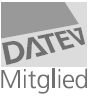 Sprechen Sie uns an. Wir beraten Sie gerne.Für Ihre Fragen und Anliegen steht Ihnen zur Verfügung:Peter MustermannTel.: +49 123 456789-15peter.mustermann@ihre-kanzlei.de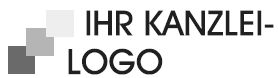 Ihr Weg zu uns: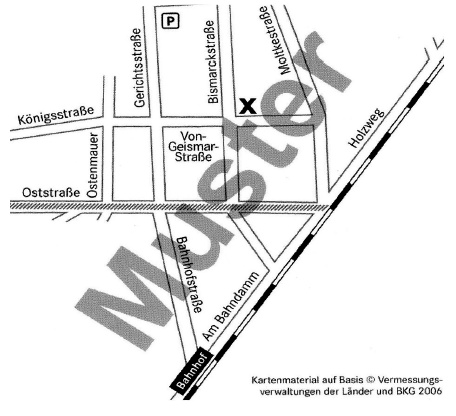 DienstleistungInformationen / Auswertungen
für MandantenHonorar1. Lohnabrechnung1. Lohnabrechnung1. LohnabrechnungMonatlichlaufende Standard-Lohnabrechnung auf Basis der zur Verfügung gestellten Informationen inkl. Übermittlung 
der Daten an Finanzverwaltungen, Krankenkassen, Berufsgenossenschaften etc.Erstellung der Zahlungs- / Überweisungsaufträge für die Freigabe durch das UnternehmenWeg der Bereitstellungonlineauf PapierE-MailFür Unternehmen monatlichDÜ-Protokolle Löhne und GehälterDÜ-Protokolle sonstige Überweisungen 
(z. B. Krankenkasse und Finanzamt)BuchungsbelegBeitragsnachweiseLohnsteueranmeldung_________________________Für Mitarbeiter monatlichAbrechnung der Brutto / Netto-Bezüge (Papier) direktAbrechnung der Brutto / Netto-Bezüge (online) direktAbrechnung der Brutto / Netto-Bezüge (Papier) über Unternehmen / ArbeitgeberSonderabrechnungen, z. B.:Baulohnindividuelle Tarifeöffentlicher DienstKurzarbeitPfändungTantiemeBerücksichtigung Zuschuss zum MutterschaftsgeldNachberechnung / Wiederholungsabrechnung aufgrund korrigierter UnternehmensmitteilungSonstiges, z. B. SOKA-BAU_________________________Jährlichgesetzlich vorgeschriebene Lohnsteuerjahresausgleiche und Erstellung der gesetzlich notwendigen Jahresmeldungenfreiwilliger Lohnsteuerjahresausgleich bei weniger als 10 MitarbeiternFallweise / bei BedarfEinrichten / Ändern der LohnabrechnungLohn-Hotline: telefonische Hilfe bei allen LohnfragenLohn-Sofort-Service: Express-Erstellung und Bereitstellung der Lohnabrechnung innerhalb von x StundenPrüfung des BerufsgenossenschaftsbescheidsBereitstellen von Organisationsmitteln für die Aufzeichnung von Lohn- und Gehaltsdaten inkl. EinweisungPrüfung vorerfasster Lohndaten beim Einsatz der Lohn-vorerfassung im UnternehmenFür Arbeitgeber jährlichDatenübermittlungsprotokoll JahresmeldungenVersicherungsnachweis SozialversicherungLohnsteuerbescheinigungDatenübermittlungsprotokoll BerufsgenossenschaftswerteFür Mitarbeiter jährlichJahres-LohnsteuerbescheinigungVersicherungsnachweis SozialversicherungSicherstellen zur Erfüllung der gesetzlichen Pflicht, dass die Daten während der Aufbewahrungsdauer jederzeit maschinell lesbar verfügbar sindUnterstützung bei Prüfungen, z. B. Lohnsteuerprüfung, SozialversicherungsprüfungArchivierung der Daten in der DATEV-CloudErstellung einer DVD mit allen Lohnunterlagen (für Betriebsprüfungen)Informations- / Datenflüsse zur KanzleiInformations- / Datenflüsse zur KanzleiInformations- / Datenflüsse zur KanzleiZulieferung von vorsortierten abrechnungsrelevanten Belegen im PendelordnerZulieferung von abrechnungsunabhängigen Informationen, z. B. Änderung von Mitarbeiterdaten (wie Adressänderung, neue Mitarbeiter) auf Papier-Erfassungsvorlagen per E-Mail / TelefaxZulieferung von abrechnungsunabhängigen Informationen, z. B. Arbeitsverträge oder Verträge über betriebliche Altersvorsorge, elektronisch über die Digitale Personalakte (Bestandteil von DATEV Unternehmen online)Zulieferung von abrechnungsrelevanten Informationen, z. B. geleistete Stunden, auf einer elektronischen Erfassungsvorlage per Microsoft Excelzeitnahe Online-Vorerfassung inkl. Stammdaten, z. B. Änderung Festbezug, Adresse, Lohnart (Kanzlei stellt Software DATEV Lohn Vorerfassung (Bestandteil von DATEV Unternehmen online) bereit)Zulieferung von vorsortierten abrechnungsrelevanten Belegen im PendelordnerZulieferung von abrechnungsunabhängigen Informationen, z. B. Änderung von Mitarbeiterdaten (wie Adressänderung, neue Mitarbeiter) auf Papier-Erfassungsvorlagen per E-Mail / TelefaxZulieferung von abrechnungsunabhängigen Informationen, z. B. Arbeitsverträge oder Verträge über betriebliche Altersvorsorge, elektronisch über die Digitale Personalakte (Bestandteil von DATEV Unternehmen online)Zulieferung von abrechnungsrelevanten Informationen, z. B. geleistete Stunden, auf einer elektronischen Erfassungsvorlage per Microsoft Excelzeitnahe Online-Vorerfassung inkl. Stammdaten, z. B. Änderung Festbezug, Adresse, Lohnart (Kanzlei stellt Software DATEV Lohn Vorerfassung (Bestandteil von DATEV Unternehmen online) bereit)Zulieferung von vorsortierten abrechnungsrelevanten Belegen im PendelordnerZulieferung von abrechnungsunabhängigen Informationen, z. B. Änderung von Mitarbeiterdaten (wie Adressänderung, neue Mitarbeiter) auf Papier-Erfassungsvorlagen per E-Mail / TelefaxZulieferung von abrechnungsunabhängigen Informationen, z. B. Arbeitsverträge oder Verträge über betriebliche Altersvorsorge, elektronisch über die Digitale Personalakte (Bestandteil von DATEV Unternehmen online)Zulieferung von abrechnungsrelevanten Informationen, z. B. geleistete Stunden, auf einer elektronischen Erfassungsvorlage per Microsoft Excelzeitnahe Online-Vorerfassung inkl. Stammdaten, z. B. Änderung Festbezug, Adresse, Lohnart (Kanzlei stellt Software DATEV Lohn Vorerfassung (Bestandteil von DATEV Unternehmen online) bereit)2. Zusätzlich: Weitere Bescheinigungen, Meldungen und Anträge2. Zusätzlich: Weitere Bescheinigungen, Meldungen und Anträge2. Zusätzlich: Weitere Bescheinigungen, Meldungen und AnträgeMonatlich / jährlichMeldungen SchwerbehindertenausgleichsabgabenStatistiken, z. B. für Statistisches LandesamtFallweise / bei BedarfAntrag auf KurzarbeitergeldErstattungsantrag Arbeitgeberaufwendungen bei Krankheit (U1) und Mutterschaft (U2)Erstattungsantrag EntgeltersatzleistungenVerdienstbescheinigung für Arbeitsamt bei Austritt eines MitarbeitersAn- / Ab- / Änderungsmeldungen an die KrankenkasseSofortmeldung neuer Arbeitnehmer an die Deutsche Rentenversicherungtelefonische Unterstützung beim Ausfüllen durch UnternehmenEntgeltbescheinigungArbeits- und Nebeneinkommensbescheinigung 
(amtl. Formular)Arbeits- und Nebeneinkommensbescheinigung
(elektronische Übermittlung)_________________________Für Arbeitgeber fallweiseVersicherungsnachweis SozialversicherungLohnsteuerbescheinigungDÜ-Protokoll zum Erstattungsantrag 
(inkl. Berechnungsschema)Übersicht DÜ-ErstattungenÜbersicht DÜ Entgeltersatzleistungen (EEL)Für Mitarbeiter fallweiseVersicherungsnachweis SozialversicherungLohnsteuerbescheinigungMitarbeiterauswertungen Entgeltersatzleistungen (EEL)
_________________________Informations- / Datenflüsse zur KanzleiInformations- / Datenflüsse zur KanzleiInformations- / Datenflüsse zur Kanzleianlassbezogene Informationenanlassbezogene Informationenanlassbezogene Informationen3. Zusätzlich: Gehaltsberatung inkl. Vorwegabrechnung / Simulationen3. Zusätzlich: Gehaltsberatung inkl. Vorwegabrechnung / Simulationen3. Zusätzlich: Gehaltsberatung inkl. Vorwegabrechnung / SimulationenBeratung zu steuer- und sozialabgabenfreien GehaltsextrasBerechnungen einzelner / aller Mitarbeitergehälter / -löhne zurSimulation von LohnerhöhungenSimulation ausgewählter GestaltungsalternativenVergleich unterschiedlicher Steuermerkmale 
(z. B. Steuerklasse, Kinderfreibetrag)betriebliche Altersvorsorge für Personalaktuelle Rechtsänderungen, z. B. Nutzung PkwVergleich von Vergütungsalternativen bei NeuanstellungenErmittlung verrechenbarer Arbeitsstunden 
(z. B. bei Handwerkern)____________________________Abrechnung und EffektivkostenPersonalkosten und StundensatzInformations- / Datenflüsse zur KanzleiInformations- / Datenflüsse zur KanzleiInformations- / Datenflüsse zur KanzleiZulieferung Informationen (z. B. telefonisch)Zulieferung Informationen (z. B. telefonisch)Zulieferung Informationen (z. B. telefonisch)4. Zusätzlich: ReisekostenabrechnungenErfassen und Prüfen der Reisedaten durch UnternehmenErfassen der Reisedaten direkt online durch den ArbeitnehmerAbrechnung der Reisekosten auf Basis aller gesetzlichen Pauschalen und ggf. individueller ReiserichtlinienReisekostenantrag und 
-abrechnungListe der ReisekostenVerpflegungsmehraufwendungen auf der LohnsteuerbescheinigungReisekostenabrechnungen direkt für den ArbeitnehmerInformations- / Datenflüsse zur KanzleiInformations- / Datenflüsse zur KanzleiInformations- / Datenflüsse zur KanzleiVorerfassung der Reisedaten durch Unternehmen (Softwarebereitstellung durch Kanzlei)Zulieferung von vorsortierten abrechnungsrelevanten Belegen, wie unter 1. LohnabrechnungVorerfassung der Reisedaten durch Unternehmen (Softwarebereitstellung durch Kanzlei)Zulieferung von vorsortierten abrechnungsrelevanten Belegen, wie unter 1. LohnabrechnungVorerfassung der Reisedaten durch Unternehmen (Softwarebereitstellung durch Kanzlei)Zulieferung von vorsortierten abrechnungsrelevanten Belegen, wie unter 1. Lohnabrechnung5. Zusätzlich: Personalkostenplanung und -controlling5. Zusätzlich: Personalkostenplanung und -controlling5. Zusätzlich: Personalkostenplanung und -controllingPlanung und Ermittlung der Personalkosten aller MitarbeiterÜberwachung der Entwicklung der PersonalkostenZuordnung von Mitarbeitern zu Kostenstellen / -trägernPersonalkostenübersicht nach Abteilung (oder alternativ nach Kostenstelle)Personalkostenplan: monatlich / jährlich;
Personalkosten / ZeitenKostenstellenliste (nur Lohnkosten)ArbeitszeitkontenControllingreportInformations- / Datenflüsse zur KanzleiInformations- / Datenflüsse zur KanzleiInformations- / Datenflüsse zur Kanzleigeplante Änderungen bei Gehältern und Löhnen sowie bei der Personalkapazitätgeplante Änderungen bei Gehältern und Löhnen sowie bei der Personalkapazitätgeplante Änderungen bei Gehältern und Löhnen sowie bei der PersonalkapazitätDienstleistungInformationen / Auswertungen
für MandantenHonorar6. Zusätzlich: Personalverwaltung6. Zusätzlich: Personalverwaltung6. Zusätzlich: PersonalverwaltungFühren der Personalakten, inkl. Urlaubskonten und FehlzeitenTerminverwaltung und -erinnerung, z. B. bei offenen Mitarbeitergesprächen, Ende von Probezeit, Verträgen, ErziehungsurlaubUnterstützung bei Schriftstücken, z. B. bei Arbeitsverträgen, Zeugnissen, AnschreibenVerträge mit MitarbeiternUrlaubsplanUrlaubsübersichtErstellung rechtssicherer ArbeitszeugnisseInformations- / Datenflüsse zur KanzleiInformations- / Datenflüsse zur KanzleiInformations- / Datenflüsse zur KanzleiUnterlagen der PersonalabteilungInformationen zu UrlaubUnterlagen der PersonalabteilungInformationen zu UrlaubUnterlagen der PersonalabteilungInformationen zu Urlaub7. Zusätzlich: Abrechnungsvorschau (nur DATEV LODAS)7. Zusätzlich: Abrechnungsvorschau (nur DATEV LODAS)7. Zusätzlich: Abrechnungsvorschau (nur DATEV LODAS)Anforderung von mandantenbezogenen Auswertungen vor der Lohnabrechnung mit DATEV LODASZum BeispielLohnjournal (auch in Englisch)Personalkostenübersicht (auch in Englisch)Lohnsteuer-AnmeldungBuchungsbeleg_________________Zum BeispielLohnjournal (auch in Englisch)Personalkostenübersicht (auch in Englisch)Lohnsteuer-AnmeldungBuchungsbeleg_________________Informations- / Datenflüsse zur KanzleiInformations- / Datenflüsse zur KanzleiInformations- / Datenflüsse zur KanzleiZulieferung von vorsortierten abrechnungsrelevanten Belegen im PendelordnerZulieferung von abrechnungsunabhängigen Informationen, z. B. Änderung von Mitarbeiterdaten (wie Adressänderung, neue Mitarbeiter) auf Papier-Erfassungsvorlagen per E-Mail / TelefaxZulieferung von abrechnungsunabhängigen Informationen, z. B. Arbeitsverträge oder Verträge über betriebliche Altersvorsorge, elektronisch über die Digitale Personalakte (Bestandteil von DATEV Unternehmen online)Zulieferung von abrechnungsrelevanten Informationen, z. B. geleistete Stunden, auf einer elektronischen Erfassungsvorlage per Microsoft Excelzeitnahe Online-Vorerfassung inkl. Stammdaten, z. B. Änderung Festbezug, Adresse, Lohnart (Kanzlei stellt Software DATEV Lohn Vorerfassung (Bestandteil von DATEV Unternehmen online) bereit)Zulieferung von vorsortierten abrechnungsrelevanten Belegen im PendelordnerZulieferung von abrechnungsunabhängigen Informationen, z. B. Änderung von Mitarbeiterdaten (wie Adressänderung, neue Mitarbeiter) auf Papier-Erfassungsvorlagen per E-Mail / TelefaxZulieferung von abrechnungsunabhängigen Informationen, z. B. Arbeitsverträge oder Verträge über betriebliche Altersvorsorge, elektronisch über die Digitale Personalakte (Bestandteil von DATEV Unternehmen online)Zulieferung von abrechnungsrelevanten Informationen, z. B. geleistete Stunden, auf einer elektronischen Erfassungsvorlage per Microsoft Excelzeitnahe Online-Vorerfassung inkl. Stammdaten, z. B. Änderung Festbezug, Adresse, Lohnart (Kanzlei stellt Software DATEV Lohn Vorerfassung (Bestandteil von DATEV Unternehmen online) bereit)Zulieferung von vorsortierten abrechnungsrelevanten Belegen im PendelordnerZulieferung von abrechnungsunabhängigen Informationen, z. B. Änderung von Mitarbeiterdaten (wie Adressänderung, neue Mitarbeiter) auf Papier-Erfassungsvorlagen per E-Mail / TelefaxZulieferung von abrechnungsunabhängigen Informationen, z. B. Arbeitsverträge oder Verträge über betriebliche Altersvorsorge, elektronisch über die Digitale Personalakte (Bestandteil von DATEV Unternehmen online)Zulieferung von abrechnungsrelevanten Informationen, z. B. geleistete Stunden, auf einer elektronischen Erfassungsvorlage per Microsoft Excelzeitnahe Online-Vorerfassung inkl. Stammdaten, z. B. Änderung Festbezug, Adresse, Lohnart (Kanzlei stellt Software DATEV Lohn Vorerfassung (Bestandteil von DATEV Unternehmen online) bereit)DienstleistungInformationen / Auswertungen
für MandantenHonorarErstellung der Lohnabrechnung durch einen Kanzleimitarbeiter im Unternehmen vor OrtUnternehmen bucht Lohn selbst: Kanzlei stellt Software bereit, unterstützt bei Einrichtung, Buchungsfragen, ggf. nötigen Ergänzungen der Finanzbuchführung und informiert bei gesetzlichen ÄnderungenInformations- / Datenflüsse zur KanzleiInformations- / Datenflüsse zur KanzleiInformations- / Datenflüsse zur KanzleiBuchungsbeleg in elektronischer FormInformation über durchgeführte Bescheinigungen und Anträge, die für die Finanzbuchführung relevant sind 
(z. B. für Forderungen oder Rückstellungen)Buchungsbeleg in elektronischer FormInformation über durchgeführte Bescheinigungen und Anträge, die für die Finanzbuchführung relevant sind 
(z. B. für Forderungen oder Rückstellungen)Buchungsbeleg in elektronischer FormInformation über durchgeführte Bescheinigungen und Anträge, die für die Finanzbuchführung relevant sind 
(z. B. für Forderungen oder Rückstellungen)DienstleistungInformationen / Auswertungen
für MandantenHonorar1. Finanzbuchführung1. Finanzbuchführung1. FinanzbuchführungKanzleibucht Einnahmen / Ausgaben (Einnahmen-Überschuss-Rechnung), Vorbereitung Jahresabschlusserstellt die Finanzbuchführung sowie Vorbereitung des Jahresabschlusses für Bilanz (jährliche Abgrenzungen usw.)Datenübermittlung der Umsatzsteuer-Voranmeldungen an die Finanzverwaltung (monatlich / vierteljährlich)Datenübermittlung des Antrags auf Dauerfristverlängerung /
der Anmeldung der Sondervorauszahlung (jährlich)Datenübermittlung der Zusammenfassenden Meldung an das Bundeszentralamt für Steuern (BZSt)Betriebswirtschaftlicher Kurzbericht (BKB)1Kurzfristige Erfolgsrechnung (KER)1VorjahresvergleichKontenSummen- und SaldenlisteUmsatzsteuer-Voranmeldung (inkl. Zusammenfassende Meldung und Antrag auf Dauerfristverlängerung / Anmeldung der Sondervorauszahlung)Weg der Bereitstellungüber DATEV Unternehmen onlineper E-Mail als verschlüsselte PDF-Dateipersönliche ÜbergabeRhythmusmonatlichquartalsweisejährlich (bzw. bei Bedarf)Fallweise / bei BedarfDatenübermittlung an statistische ÄmterOrganisatorischÜberprüfung und Optimierung der kaufmännischen Prozesse und der Belegflüsse im UnternehmenDigitalisierung:Übertragen der Belege nach DATEV Unternehmen online mit DATEV Dokument-Upload online bzw. DATEV Upload mobilEinweisung in die Vorerfassung mit DATEV Unternehmen onlineAbholen bzw. Bringen der PendelordnerMeldung an statistische Ämterenglischsprachige AuswertungenZur Erfüllung der gesetzlichen Pflicht sicherstellen, dass die Daten während der Aufbewahrungsdauer jederzeit maschinell lesbar verfügbar sindrevisionssichere Archivierung der Finanzbuchführungsdaten in der DATEV-CloudErstellung einer Rechnungswesen-Archiv-DVD (für Betriebsprüfung)revisionssichere Archivierung elektronischer Rechnungen über Belege online in DATEV Unternehmen onlineInformations- / Datenflüsse zur KanzleiInformations- / Datenflüsse zur KanzleiInformations- / Datenflüsse zur KanzleiZulieferung vorsortierter Belege (auch nur jährlich anfallende Belege) in Pendelordnern sowie von Informationen, 
z. B. Eigenverbrauch, Gesellschafterverträgezeitnahe Bereitstellung digitalisierter Belege einschließlich der elektronischen RechnungenBelege werden vom Unternehmen vorerfasst, Softwarebereitstellung durch KanzleiDATEV Unternehmen online / DATEV Unternehmen online compactDATEVconnect online / DATEV XML-Schnittstelle online (Belege und Buchungsinformationen)DATEV Mittelstanddurch Unternehmen selbst beschaffte Software3: ____________________________Zulieferung vorsortierter Belege (auch nur jährlich anfallende Belege) in Pendelordnern sowie von Informationen, 
z. B. Eigenverbrauch, Gesellschafterverträgezeitnahe Bereitstellung digitalisierter Belege einschließlich der elektronischen RechnungenBelege werden vom Unternehmen vorerfasst, Softwarebereitstellung durch KanzleiDATEV Unternehmen online / DATEV Unternehmen online compactDATEVconnect online / DATEV XML-Schnittstelle online (Belege und Buchungsinformationen)DATEV Mittelstanddurch Unternehmen selbst beschaffte Software3: ____________________________Zulieferung vorsortierter Belege (auch nur jährlich anfallende Belege) in Pendelordnern sowie von Informationen, 
z. B. Eigenverbrauch, Gesellschafterverträgezeitnahe Bereitstellung digitalisierter Belege einschließlich der elektronischen RechnungenBelege werden vom Unternehmen vorerfasst, Softwarebereitstellung durch KanzleiDATEV Unternehmen online / DATEV Unternehmen online compactDATEVconnect online / DATEV XML-Schnittstelle online (Belege und Buchungsinformationen)DATEV Mittelstanddurch Unternehmen selbst beschaffte Software3: ____________________________1 Bei Bilanzierern unterjährig nur aussagekräftig mit monatlichen Abgrenzungen.2 Möchten Sie die Papieroriginale nach der Digitalisierung vernichten? Weitere Informationen finden Sie unter www.datev.de/ersetzendes-scannen.3 Eine Liste geprüfter Lösungen von DATEV-Software-Partnern finden Sie auf www.datev.de/marktplatz.1 Bei Bilanzierern unterjährig nur aussagekräftig mit monatlichen Abgrenzungen.2 Möchten Sie die Papieroriginale nach der Digitalisierung vernichten? Weitere Informationen finden Sie unter www.datev.de/ersetzendes-scannen.3 Eine Liste geprüfter Lösungen von DATEV-Software-Partnern finden Sie auf www.datev.de/marktplatz.1 Bei Bilanzierern unterjährig nur aussagekräftig mit monatlichen Abgrenzungen.2 Möchten Sie die Papieroriginale nach der Digitalisierung vernichten? Weitere Informationen finden Sie unter www.datev.de/ersetzendes-scannen.3 Eine Liste geprüfter Lösungen von DATEV-Software-Partnern finden Sie auf www.datev.de/marktplatz.2. Zusätzlich: Offene-Posten-Buchführung2. Zusätzlich: Offene-Posten-Buchführung2. Zusätzlich: Offene-Posten-BuchführungDebitoren und Kreditoren (bei nicht zum festen Stamm gehörenden Kunden im Konto „Diverse“)alle Kreditoren / Debitoren auf einzelne Personenkontenfallweise: BranchenvergleichOPOS-ListeABC-Analysestatische LiquiditätKapitaldienstgrenze-BWALiquiditätsvorschauGrafik zur KERWertenachweisGrafik VorjahresvergleichControllingreport (liquiditätsrelevant)Weg der Bereitstellung siehe 1.
Rhythmus zusätzlich zu 1.wöchentlichInformations- / Datenflüsse zur KanzleiInformations- / Datenflüsse zur KanzleiInformations- / Datenflüsse zur KanzleiSiehe 1. sowie zusätzlich:Zugriffsberechtigung für Kanzlei auf die Bankkontoumsätze des UnternehmensSiehe 1. sowie zusätzlich:Zugriffsberechtigung für Kanzlei auf die Bankkontoumsätze des UnternehmensSiehe 1. sowie zusätzlich:Zugriffsberechtigung für Kanzlei auf die Bankkontoumsätze des Unternehmens3. Zusätzlich: Anlagenbuchführung4. Zusätzlich: Unterjähriges Controlling3. Zusätzlich: Anlagenbuchführung4. Zusätzlich: Unterjähriges Controlling3. Zusätzlich: Anlagenbuchführung4. Zusätzlich: Unterjähriges Controllingmonatliche Bestandsveränderungenmonatliche Abgrenzungen jahresbezogener oder quartalsweiser Einnahmen und Ausgaben, z. B. Jahresversicherungen, 13. Gehalt, Zinsen, Disagiomonatliche kalkulatorische Abschreibung der Anlagegüter (falls ohne Punkt 3. Anlagenbuchführung)monatliche kalkulatorische Kosten, z. B. kalkulatorische Zinsen, Mietesonstige monatliche Abgrenzungen, z. B. RückstellungenEntwicklung individueller ÜberwachungskriterienIndividuelle Auswertungen im Vergleich zur Branche, z. B. höchste Kostenarten oder ausgewählte BWA-Positionen3-Jahres-Vergleich (BWA)Controllingreport oder Controllingreport mobil mit FrühwarnsystemBranchenauswertungenAuswertung der PrüfkriterienWeg der Bereitstellung siehe 1.
Rhythmus siehe 2.Informations- / Datenflüsse zur KanzleiInformations- / Datenflüsse zur KanzleiInformations- / Datenflüsse zur KanzleiSiehe 1. und 2.Siehe 1. und 2.Siehe 1. und 2.5. Zusätzlich: Übernahme Zahlungsverkehr und Mahnwesen / Forderungsmanagement5. Zusätzlich: Übernahme Zahlungsverkehr und Mahnwesen / Forderungsmanagement5. Zusätzlich: Übernahme Zahlungsverkehr und Mahnwesen / ForderungsmanagementVoraussetzung: Vereinbarung über Umfang und Details der Nebenleistung Mahnwesen / Forderungsmanagement (gilt nicht für Zahlungsverkehr) für Freigabe durch Unternehmen, Erstellung von:Zahlungsvorschlagslisten, Zahlungsvorschläge LieferantenrechnungenSEPA-Lastschriften Kundenrechnungen (Basis-Lastschrift, Firmen-Lastschrift)Mahnungen / MahnvorschlägeVersand Mahnungen durch KanzleiForderungsbestand nach Fälligkeitszeiträumen voraus- und zurückschauendFälligkeitsliste der offenen Rechnungen zur Unterstützung einer kurz- und mittelfristigen FinanzplanungBonitätsprüfung (z. B. Kunden, Geschäftspartner)Adressermittlung säumiger ZahlerVorschlagsliste ZahlungenVorschlagsliste MahnungenSEPA-Überweisungen, -LastschriftenMahnungenForderungsaltersreportFälligkeitslisteDebitorenanalyseDienstleistungInformationen / Auswertungen
für MandantenHonorarIm Auftrag des Mandanten Datenbereitstellung für:DATEV FactoringInkassounternehmenRechtsanwalt, z. B. zur Einleitung eines gerichtlichen MahnverfahrensInformations- / Datenflüsse zur KanzleiInformations- / Datenflüsse zur KanzleiInformations- / Datenflüsse zur KanzleiLieferung Informationen für Einrichtung (Ersteinrichtung, Änderungen) Zahlungsverkehr: Stammdaten zu den Lieferanten, 
wie z. B. Bankverbindungen, ZahlungsbedingungenLieferung Informationen für Einrichtung (Ersteinrichtung, Änderungen) Mahnwesen: Stammdaten zu Kunden, wie z. B. Mahnfristen, Mahnzinsen, Gestaltung MahnformularZustimmungserklärung für Datenweitergabe an Dritte (DATEV Factoring, Inkassounternehmen, Rechtsanwalt)Lieferung Informationen für Einrichtung (Ersteinrichtung, Änderungen) Zahlungsverkehr: Stammdaten zu den Lieferanten, 
wie z. B. Bankverbindungen, ZahlungsbedingungenLieferung Informationen für Einrichtung (Ersteinrichtung, Änderungen) Mahnwesen: Stammdaten zu Kunden, wie z. B. Mahnfristen, Mahnzinsen, Gestaltung MahnformularZustimmungserklärung für Datenweitergabe an Dritte (DATEV Factoring, Inkassounternehmen, Rechtsanwalt)Lieferung Informationen für Einrichtung (Ersteinrichtung, Änderungen) Zahlungsverkehr: Stammdaten zu den Lieferanten, 
wie z. B. Bankverbindungen, ZahlungsbedingungenLieferung Informationen für Einrichtung (Ersteinrichtung, Änderungen) Mahnwesen: Stammdaten zu Kunden, wie z. B. Mahnfristen, Mahnzinsen, Gestaltung MahnformularZustimmungserklärung für Datenweitergabe an Dritte (DATEV Factoring, Inkassounternehmen, Rechtsanwalt)6. Zusätzlich: Soll-Ist-Vergleich und / oder Plan-Auswertungen6. Zusätzlich: Soll-Ist-Vergleich und / oder Plan-Auswertungen6. Zusätzlich: Soll-Ist-Vergleich und / oder Plan-AuswertungenErstellung Soll-Ist-Vergleiche auf Basis UnternehmensplanungErstellung einfacher Jahresplan, Soll-Ist-VergleicheErstellung detaillierter, unterjährig rollierend angepasster Jahrespläne, Soll-Ist-VergleicheAbbildung der Liquiditätsentwicklung und Erstellung der LiquiditätsvorschauBWA-PlanwerteSoll-Ist-Vergleich (BWA), GuV, Bilanz, FinanzflussrechnungControllingreport: Erfolgsplanung und Planerreichung bzw. Controllingreport mobil mit FrühwarnsystemLiquiditätsvorschauSchnellberechnung PlanungsRADARPlanungsberichtInformations- / Datenflüsse zur KanzleiInformations- / Datenflüsse zur KanzleiInformations- / Datenflüsse zur KanzleiZulieferung von Planzahlen durch UnternehmenZulieferung von Planungsprämissen durch UnternehmenZulieferung von Informationen zu geplanten Maßnahmen, veränderten Einnahmen u. Ä.Zulieferung von Planzahlen durch UnternehmenZulieferung von Planungsprämissen durch UnternehmenZulieferung von Informationen zu geplanten Maßnahmen, veränderten Einnahmen u. Ä.Zulieferung von Planzahlen durch UnternehmenZulieferung von Planungsprämissen durch UnternehmenZulieferung von Informationen zu geplanten Maßnahmen, veränderten Einnahmen u. Ä.7. Zusätzlich: Kostenrechnung7. Zusätzlich: Kostenrechnung7. Zusätzlich: KostenrechnungEinrichtung, Pflege und Erstellung der Kostenstellen- / 
-trägerrechnung:Aufteilung nach Kostenstellen / -trägernKonsolidierung von Kostenstellen / -trägernErstellung Soll-Ist-VergleichBetriebsabrechnungsbogen inkl. Vorjahresvergleich und / oder Soll-Ist-VergleichChefübersicht Gesamtunternehmen inkl. Vorjahresvergleich und / oder Soll-Ist-VergleichZeitreiheInformations- / Datenflüsse zur KanzleiInformations- / Datenflüsse zur KanzleiInformations- / Datenflüsse zur KanzleiZulieferung Informationen, welche Positionen zu welchen Kostenstellen / -trägern gehören (Ersteinrichtung und Änderungen)Zulieferung von PlanzahlenZulieferung Informationen, welche Positionen zu welchen Kostenstellen / -trägern gehören (Ersteinrichtung und Änderungen)Zulieferung von PlanzahlenZulieferung Informationen, welche Positionen zu welchen Kostenstellen / -trägern gehören (Ersteinrichtung und Änderungen)Zulieferung von Planzahlen8. Zusätzlich: Unterstützung beim Bankgespräch8. Zusätzlich: Unterstützung beim Bankgespräch8. Zusätzlich: Unterstützung beim BankgesprächErstellung Unterlagen für Bank, z. B. KreditgesuchVorabgespräch zur Vorbereitung auf BankgesprächBegleitung beim BankgesprächPrüfung alternativer Finanzierungsmöglichkeiten, z. B. UmschuldungAnalysenFallweiseKapitaldienstgrenze-BWA3-Jahres-Vergleich (BWA)PlanungsberichtHochrechnung des JahresergebnissesGutachten zur VorfälligkeitsentschädigungLiquiditätsvorschauFür die Bankjährlich: Bilanz, GuV, Fälligkeitslisteunterjährig: BWA / Controllingreport, SuSa / WertenachweisZur Besprechung mit UnternehmerZahlungsplanUnternehmensanalyseAnalysecockpit mit BranchenkennzahlenControllingreport mobil mit FrühwarnsystemAuswertung nach BankenschemataInformations- / Datenflüsse zur KanzleiInformations- / Datenflüsse zur KanzleiInformations- / Datenflüsse zur KanzleiLieferung der für den Anlass notwendigen InformationenLieferung der für den Anlass notwendigen InformationenLieferung der für den Anlass notwendigen InformationenDienstleistungInformationen / Auswertungen
für MandantenHonorarvor Ort im Unternehmen: Erstellung (inkl. Auswertung), Beratung durch Kanzleimitarbeiterder Finanzbuchführungder Anlagenbuchführungder KostenrechnungInformations- / Datenflüsse zur KanzleiInformations- / Datenflüsse zur KanzleiInformations- / Datenflüsse zur KanzleiUnternehmen stellt Arbeitsplatz zur VerfügungUnternehmen stellt Arbeitsplatz zur VerfügungUnternehmen stellt Arbeitsplatz zur VerfügungDienstleistungInformationen / Auswertungen
für MandantenHonorarUnternehmen bucht mit selbst beschaffter Software, Kanzlei prüft Buchführung auf Korrektheit / Plausibilität anhand von Stichproben, bei Bedarf Vornahme von KorrekturbuchungenKanzlei stellt Software zur Verfügung, unterstützt bei 
Software- / Handlingsfragen, auch per Mandanten-Fern-betreuung, prüft Buchführung umfassend auf Korrektheit und Plausibilität, führt Korrekturbuchungen durch und übergibt diese an die Unternehmensbuchführung (Übernahme durch Unternehmen über Vorlaufimport)FinanzbuchführungAnlagenbuchführungKostenrechnungKanzlei unterstützt durch unterjähriges ControllingKanzlei führt einen Qualitäts-Check 
Finanzbuchführung durchPrüfergebnisse (Überwachungsbericht)Erstellung korrigierter Auswertungen 
(bei kanzleigestellter Software)LiquiditätsvorschauControllingreport oder Controllingreport mobil mit FrühwarnsystemErgebnisse Qualitäts-Check FinanzbuchführungWeg der Bereitstellungüber DATEV Unternehmen online 
(mit DATEV mIDentity)per E-Mail als verschlüsselte PDF-Dateipersönliche ÜbergabeRhythmusmonatlichquartalsweiseFallweise / bei BedarfOrganisationsberatung im Unternehmen zu Prozessen der Finanzbuchführung und der BelegflüsseBeratung, Einrichtung oder Überprüfung der 
unterjährigen BuchführungOrganisatorischEinweisung in die Belegerfassung und geordnete AblageInformations- / Datenflüsse zur KanzleiInformations- / Datenflüsse zur KanzleiInformations- / Datenflüsse zur KanzleiUnternehmen übergibt regelmäßig Finanzbuchungsdaten aus der selbst beschafften Software über:DATEV-FormatASCII-SchnittstelleDATEVconnect online/ DATEV XML-Schnittstelle online (Belege und Buchungsinformationen) über DATEV Unternehmen onlineSonstige: ________________Unternehmen stellt regelmäßig Buchungsdaten zur Verfügung über DATEV-Softwareper DATEV-Format Exportper Bestandssicherungper Daten senden über die DATEV-CloudUnternehmen übergibt regelmäßig Finanzbuchungsdaten aus der selbst beschafften Software über:DATEV-FormatASCII-SchnittstelleDATEVconnect online/ DATEV XML-Schnittstelle online (Belege und Buchungsinformationen) über DATEV Unternehmen onlineSonstige: ________________Unternehmen stellt regelmäßig Buchungsdaten zur Verfügung über DATEV-Softwareper DATEV-Format Exportper Bestandssicherungper Daten senden über die DATEV-CloudUnternehmen übergibt regelmäßig Finanzbuchungsdaten aus der selbst beschafften Software über:DATEV-FormatASCII-SchnittstelleDATEVconnect online/ DATEV XML-Schnittstelle online (Belege und Buchungsinformationen) über DATEV Unternehmen onlineSonstige: ________________Unternehmen stellt regelmäßig Buchungsdaten zur Verfügung über DATEV-Softwareper DATEV-Format Exportper Bestandssicherungper Daten senden über die DATEV-CloudDienstleistungInformationen / Auswertungen
für MandantenHonorar1. Erstellen des Jahresabschlusses / Anfertigen der betrieblichen Steuererklärung und Besprechung1. Erstellen des Jahresabschlusses / Anfertigen der betrieblichen Steuererklärung und Besprechung1. Erstellen des Jahresabschlusses / Anfertigen der betrieblichen Steuererklärung und BesprechungJahresabschluss gemäß gesetzlicher Anforderungen 
(z. B. Anhang, Lagebericht, Offenlegung)Einnahmen-Überschuss-RechnungSteuerbilanz mit Gewinn- und VerlustrechnungHandelsbilanz mit abgeleiteter SteuerüberleitungsrechnungBesprechen des JahresabschlussesÜbermittlung der Abschlussdaten an die FinanzverwaltungÜbermittlung der Jahresabschlussauswertungen an den BundesanzeigerJahresreportingBeratung / Analyse zu Tantieme, Gewinnverwendung usw.Festlegung GewinnverwendungErstellung und elektronische Übermittlung der Kapitalertragsteuer-AnmeldungAnfertigen der betrieblichen Steuererklärungen,
insbesondere KSt-, GewSt- und USt-Erklärungen sowie Gesonderte – und einheitliche – Feststellung inkl. elektronischer Übermittlungbei Kapitalgesellschaften und gleichgestellten Gesellschaften Aufbereitung der Werte aus dem Jahresabschluss für die Übermittlung an den Bundesanzeiger und VeröffentlichungAusgabe der Buchführungsunterlagen für die gewünschten Jahre auf einer Rechnungswesen-Archiv-DVDPrüfung Steuerbescheide und ggf. Rechtsbehelf sowie laufende StatusprüfungEinnahmen-Überschuss-RechnungBilanz und GuV sowie Anlagenspiegel und ErgebnisverwendungErstellungsbericht inkl. AnhangLagebericht auf Basis der Informationen des UnternehmensKapitalflussrechnungVerbindlichkeitenspiegelJahresabschlusspräsentationMehrjahresvergleiche, Grafikenbetriebliche SteuererklärungenTantiemeberechnungAusschüttungsalternativenGesonderte – und einheitliche – Feststellung (Aufteilung der betrieblichen Einkünfte auf mehrere Beteiligte)GesellschafterkontenverzinsungFeststellungserklärung an alle BeteiligtenKontenentwicklungKapitalKontokorrent_________________________detaillierte ZinsentwicklungKapitalKontokorrent_________________________Steuerbelastung für laufendes und kommendes Jahrenglischsprachige Jahresabschlussauswertungenenglischsprachiger Erstellungsbericht inkl. AnhangAuszug der VeröffentlichungRechnungswesen-Archiv-DVDInformation über Status, Rechtsbehelf____________________________Erstellen Sonderformen des Jahresabschlusses, z. B. 
Sonder- / Ergänzungsbilanzen bei Personen- / Personen-handelsgesellschaften, Eröffnungs-, Zwischen- und SchlussbilanzenSonderformen der BilanzEröffnungsbilanz, Zwischenabschlüsse, Steuerbilanz, Überleitungsrechnung, 
Bilanz OHGbranchenspezifischer Jahresabschluss 
(bei entsprechender Finanzbuchführung)____________________________Erstellung konsolidierter Pflichtabschlüsse und freiwilliger Gruppenabschlüsse auf Jahres- oder PeriodenbasisErstellung und Auswertung adressatengerechter (Konsolidierungs-)ReportsKonsolidierungsübersichtkonsolidierte Bilanzkonsolidierte Gewinn- und VerlustrechnungReport der konsolidierten Gruppe einschließlich Anhang und Lageberichtländerspezifischer Jahresabschlussfür Limitednach US-GAAP____________________________internationale RechnungslegungBilanz IFRS / IASInformations- / Datenflüsse zur KanzleiInformations- / Datenflüsse zur KanzleiInformations- / Datenflüsse zur KanzleiBuchführung erstellt durch selbstbuchendes Unternehmenzeitnahe Zulieferung angeforderter Belege / Informationen / Dokumente, insbesondere: Gesellschaftsvertrag, Protokolle der Gesellschafterversammlungen / sonstige Verträge, z. B. Miete, Pacht, Leasing, Darlehensverträge, Bürgschaften, Ergebnisse der Inventur, Kontokorrentrahmen, Anzahl ArbeitnehmerInformationen des Inhabers / der Gesellschafter oder GeschäftsführerVollmacht zum Abruf von Steuerdaten bei der FinanzverwaltungMitteilung Sonderbetriebsausgaben / -einnahmen für Gesonderte – und einheitliche – FeststellungEinverständniserklärung zur OffenlegungEinverständniserklärung zur Übermittlung der Abschlussdaten an die FinanzverwaltunganlassbezogenbranchenspezifischBuchführung erstellt durch selbstbuchendes Unternehmenzeitnahe Zulieferung angeforderter Belege / Informationen / Dokumente, insbesondere: Gesellschaftsvertrag, Protokolle der Gesellschafterversammlungen / sonstige Verträge, z. B. Miete, Pacht, Leasing, Darlehensverträge, Bürgschaften, Ergebnisse der Inventur, Kontokorrentrahmen, Anzahl ArbeitnehmerInformationen des Inhabers / der Gesellschafter oder GeschäftsführerVollmacht zum Abruf von Steuerdaten bei der FinanzverwaltungMitteilung Sonderbetriebsausgaben / -einnahmen für Gesonderte – und einheitliche – FeststellungEinverständniserklärung zur OffenlegungEinverständniserklärung zur Übermittlung der Abschlussdaten an die FinanzverwaltunganlassbezogenbranchenspezifischBuchführung erstellt durch selbstbuchendes Unternehmenzeitnahe Zulieferung angeforderter Belege / Informationen / Dokumente, insbesondere: Gesellschaftsvertrag, Protokolle der Gesellschafterversammlungen / sonstige Verträge, z. B. Miete, Pacht, Leasing, Darlehensverträge, Bürgschaften, Ergebnisse der Inventur, Kontokorrentrahmen, Anzahl ArbeitnehmerInformationen des Inhabers / der Gesellschafter oder GeschäftsführerVollmacht zum Abruf von Steuerdaten bei der FinanzverwaltungMitteilung Sonderbetriebsausgaben / -einnahmen für Gesonderte – und einheitliche – FeststellungEinverständniserklärung zur OffenlegungEinverständniserklärung zur Übermittlung der Abschlussdaten an die Finanzverwaltunganlassbezogenbranchenspezifisch2. Erstellen von Berichten anhand des Jahresabschlusses und Plausibilitätsbeurteilung2. Erstellen von Berichten anhand des Jahresabschlusses und Plausibilitätsbeurteilung2. Erstellen von Berichten anhand des Jahresabschlusses und Plausibilitätsbeurteilungzusätzlicher / erweiterter Lagebericht für weitere interne oder externe Adressaten, wie Geschäftsführung, Bank, Gründungsprüfung, Erstellung von GutachtenDurchführung und Dokumentation einer Plausibilitätsbeurteilung für die BankDetailanalysenJahresabschlussanalyseKennzahlenanalyseLagebericht, z. B. aus Wirtschaftsbericht (inkl. Vermögens- und 
Finanzstatus) oder auch Prognosebericht unter Mitarbeit des UnternehmensBescheinigung über die Plausibilität des JahresabschlussesJahresabschlussanalyseKennzahlenanalysenBerichte zur wirtschaftlichen Lage____________________________Informations- / Datenflüsse zur KanzleiInformations- / Datenflüsse zur KanzleiInformations- / Datenflüsse zur Kanzleigewünschter Inhalt, Umfang und Adressatgewünschter Inhalt, Umfang und Adressatgewünschter Inhalt, Umfang und Adressat3. Zusätzlich: Unterjährige Überprüfung der Entwicklung zur Optimierung des Jahresergebnisses3. Zusätzlich: Unterjährige Überprüfung der Entwicklung zur Optimierung des Jahresergebnisses3. Zusätzlich: Unterjährige Überprüfung der Entwicklung zur Optimierung des JahresergebnissesAnalyse des zu erwartenden Jahresergebnisses, Beratung 
und Ableitung von Maßnahmen, z. B.:neue / anzupassende / aufzulösende Rückstellungen 
(z. B. Investition)Vorziehen oder Verschieben einer Investition oder eines Verkaufs (Inventar)Prüfen der KSt- und GewSt-Vorauszahlungen: 
ggf. Anpassungsantrag, inkl. EStUnterstützung bei (Vorbereitung) der Inventur___________________________Hochrechnung für das gesamte JahrKennzahlenanalyse (unterjährig)Anpassungsantrag für lfd. Veranlagungszeitraumunterjährige VergleicheControllingreport mobil mit FrühwarnsystemInvestitions- und Finanzierungsrechnung____________________________Unterstützung bei Gespräch mit KapitalgebernKapitaldienstgrenze-BWAAnalysebericht____________________________Informations- / Datenflüsse zur KanzleiInformations- / Datenflüsse zur KanzleiInformations- / Datenflüsse zur KanzleiFinanzbuchführung für ein unterjähriges Controlling mit monatlich abgegrenzten BuchungenInformationen über weitere Entwicklung und geplante Vorhaben, z. B. BestandsveränderungenFinanzbuchführung für ein unterjähriges Controlling mit monatlich abgegrenzten BuchungenInformationen über weitere Entwicklung und geplante Vorhaben, z. B. BestandsveränderungenFinanzbuchführung für ein unterjähriges Controlling mit monatlich abgegrenzten BuchungenInformationen über weitere Entwicklung und geplante Vorhaben, z. B. Bestandsveränderungen4. Zusätzlich: Erstellen von privaten Steuererklärungen bei Einzelunternehmern und
    Personengesellschaftern4. Zusätzlich: Erstellen von privaten Steuererklärungen bei Einzelunternehmern und
    Personengesellschaftern4. Zusätzlich: Erstellen von privaten Steuererklärungen bei Einzelunternehmern und
    PersonengesellschafternEinkommensteuererklärung für Gesellschafter / Unternehmer, Details unter: Private Steuern und VermögenInformations- / Datenflüsse zur KanzleiInformations- / Datenflüsse zur KanzleiInformations- / Datenflüsse zur Kanzleiprivate Belege zusammen mit betrieblichen Belegen abgebenprivate Belege zusammen mit betrieblichen Belegen abgebenprivate Belege zusammen mit betrieblichen Belegen abgeben5. Zusätzlich: Unterstützung bei Betriebsprüfung5. Zusätzlich: Unterstützung bei Betriebsprüfung5. Zusätzlich: Unterstützung bei BetriebsprüfungVorgesprächSimulation möglicher ErgebnisseBeratung zur SelbstanzeigeBegleitung während BetriebsprüfungPrüfung Steuerbescheid und ggf. Rechtsbehelf und laufende StatusprüfungAnpassung für Folgejahre auf Basis der PrüfergebnisseBesprechung der Ergebnisse der Prüfung und nötige Maßnahmen (z. B. Rücklagen bei Nachzahlungen)kontinuierliche Prüfung der FinanzbuchführungKlärung der Angemessenheit von GmbH-GeschäftsführergehälternRechnungswesen-Archiv-DVDschriftliche Mitteilung über Prüfungsergebnissetabellarisch und grafisch aufbereitete ErgebnisseMehr- und Wenigerrechnung 
(inkl. Auswirkung der Prüfungsergebnisse für Folgejahre)Steuerberechnungen / Einkunftsarten vor und nach BetriebsprüfungPrüferbilanzenInformation über Status RechtsbehelfInformations- / Datenflüsse zur KanzleiInformationen über prüfungsrelevante Sachverhalte, die nicht in der Buchführung zu erkennen sindDienstleistungInformationen / Auswertungen
für MandantenHonorarKanzlei unterstützt bei der Einrichtung, stellt Software zur Verfügung und unterstützt bei der Durchführung des Jahresabschlusses, beurteilt den Jahresabschluss auf Plausibilität und erstellt SteuererklärungenBericht / Vermerk zu Jahresabschluss und Plausibilitätsbeurteilungbetriebliche SteuererklärungInformations- / Datenflüsse zur KanzleiInformations- / Datenflüsse zur KanzleiInformations- / Datenflüsse zur Kanzleivorbereitete Bilanz mit Angaben der berechneten Steuerabgabenvorbereitete Bilanz mit Angaben der berechneten Steuerabgabenvorbereitete Bilanz mit Angaben der berechneten SteuerabgabenDienstleistungInformationen / Auswertungen
für MandantenHonorar1. Existenzgründung1. Existenzgründung1. ExistenzgründungExistenzgründungWahl der RechtsformPlan für Unternehmer (Vermögen, Erfolg und Finanzierung)Vertragsmuster (z. B. Arbeitsvertrag geringfügig Beschäftigte, Arbeitsvertrag Ehegatten, Bürgschaft)Unterlagen für Dritte (z. B. für Teilhaber, Banken, Förderstellen)Prüfung FördermittelBranchen- / StandortinformationenWettbewerbsanalyseBonitätsprüfungen von Geschäftspartnern__________________________GründungsberichtInvestitions- und FinanzierungsrechnungPlanungsberichtExpertise zur RechtsformberatungMusterverträgeFördermittelanträgeBranchenreport / -berichtWettbewerbsinformationenStandortinformationen, einschl. Standortvergleich und PotenzialanalysenBonitätsinformationen zu Geschäftspartnern und Kunden____________________________Informations- / Datenflüsse zur KanzleiInformations- / Datenflüsse zur KanzleiInformations- / Datenflüsse zur KanzleiInformationen zu bereits festgelegten Eckpfeilern und Zielvorstellungen der GründungInformationen zu bereits festgelegten Eckpfeilern und Zielvorstellungen der GründungInformationen zu bereits festgelegten Eckpfeilern und Zielvorstellungen der Gründung2. Unternehmenserweiterung2. Unternehmenserweiterung2. UnternehmenserweiterungUnternehmenserweiterungBranchen- / StandortinformationenWettbewerbsanalyseBeratung zur Wahl der RechtsformBeratung zur internationalen BesteuerungPrüfung Fördermittel und AntragstellungPrüfung Verbindlichkeitenspiegel__________________________PlanungsberichtRechtsformvergleichAuswertungen RechtsformwechselExpertise zur RechtsformberatungMusterverträgeExpertise zur internationalen BesteuerungFördermittelanträgeBranchenreport / -berichtBranchenauswertungenWettbewerbsinformationenStandortinformationen, einschl. Standortvergleich und PotenzialanalysenBonitätsinformationen zu Geschäftspartnern und Kunden____________________________Informations- / Datenflüsse zur KanzleiInformations- / Datenflüsse zur KanzleiInformations- / Datenflüsse zur KanzleiInformationen zu bereits festgelegten Eckpfeilern und Zielvorstellungen der ErweiterungInformationen zu bereits festgelegten Eckpfeilern und Zielvorstellungen der ErweiterungInformationen zu bereits festgelegten Eckpfeilern und Zielvorstellungen der ErweiterungDienstleistungInformationen / Auswertungen
für MandantenInformationen / Auswertungen
für MandantenHonorarHonorar3. Anlassbezogene Analysen und Simulationen3. Anlassbezogene Analysen und Simulationen3. Anlassbezogene Analysen und Simulationen3. Anlassbezogene Analysen und Simulationen3. Anlassbezogene Analysen und SimulationenInvestitionen: Hochrechnung der Auswirkungen einer Investition auf Erfolg und Liquidität, inkl. Prüfung InvestitionsabzugsbetragFinanzierung: Hochrechnung der Auswirkung von Finanzierungsalternativen, z. B. Bank- / Lebensversicherungs-Darlehen, Bausparfinanzierungen, Leasingfinanzierungen, Kauf-Leasing-Vergleiche, TeilzahlungskrediteSimulation der Steuerbelastung (ein- oder mehrjährig)Wahl einer steuerlich optimalen RechtsformImmobilienkauf, Immobilienbewertung, Beschaffung von BodenrichtwertenLohn- und Gehaltsberatung___________________________Auswertungen zur InvestitionsrechnungFahrzeugbewertung SchwackeExpertise DienstwagenAuswertungen zur FinanzierungsrechnungGesamtübersicht SteuerbelastungExpertise zur RechtsformberatungExpertise zur GmbH-GeschäftsführervergütungVertrag Anstellung GeschäftsführerAngemessenheit GmbH-Geschäftsführergehälter / Gehälter von AngestelltenImmobilienanalyseAnpassungsantrag____________________________Auswertungen zur InvestitionsrechnungFahrzeugbewertung SchwackeExpertise DienstwagenAuswertungen zur FinanzierungsrechnungGesamtübersicht SteuerbelastungExpertise zur RechtsformberatungExpertise zur GmbH-GeschäftsführervergütungVertrag Anstellung GeschäftsführerAngemessenheit GmbH-Geschäftsführergehälter / Gehälter von AngestelltenImmobilienanalyseAnpassungsantrag____________________________Informations- / Datenflüsse zur KanzleiInformations- / Datenflüsse zur KanzleiInformations- / Datenflüsse zur KanzleiInformations- / Datenflüsse zur KanzleiInformations- / Datenflüsse zur KanzleiInformationen zum geplanten VorhabenInformationen zum geplanten VorhabenInformationen zum geplanten VorhabenInformationen zum geplanten VorhabenInformationen zum geplanten Vorhaben4. Unternehmensplanung4. Unternehmensplanung4. Unternehmensplanung4. Unternehmensplanung4. UnternehmensplanungMehrjahresplan (Umsatz, Kosten, Erfolg, Vermögen usw.)weitere TeilpläneFinanzierungsplanLiquiditätsplan / -betrachtungProduktplan: Umsatz, Kosten …________________________Analyse der Entwicklung von KennzahlenMehrjahresplan (Umsatz, Kosten, Erfolg, Vermögen usw.)weitere TeilpläneFinanzierungsplanLiquiditätsplan / -betrachtungProduktplan: Umsatz, Kosten …________________________Analyse der Entwicklung von KennzahlenPlanauswertungen zu Erfolg / Liquidität / BilanzPlanungsberichtKennzahlensimulationInformationen zu Finanzierung / Fördermitteln und Umfeldanalysen (Branche, Unternehmensstandort)________________________Planauswertungen zu Erfolg / Liquidität / BilanzPlanungsberichtKennzahlensimulationInformationen zu Finanzierung / Fördermitteln und Umfeldanalysen (Branche, Unternehmensstandort)________________________Informations- / Datenflüsse zur KanzleiInformations- / Datenflüsse zur KanzleiInformations- / Datenflüsse zur KanzleiInformations- / Datenflüsse zur KanzleiInformations- / Datenflüsse zur KanzleiInformationen zum geplanten VorhabenInformationen zum geplanten VorhabenInformationen zum geplanten VorhabenInformationen zum geplanten VorhabenInformationen zum geplanten VorhabenRatinganalyse und -bewertung der wirtschaftlichen Lage, Bilanzbonität sowie der operativen, strategischen und externen Risiken des Betriebsquantitative AnalyseGesamtanalyseUnternehmensbewertungbei Kauf (Bewertung Fremdunternehmen)bei Verkauf (Bewertung Eigenunternehmen)Nachfolgeberatung / Unternehmensübertrag_____________________________Ratingreport BankenKurzbericht zur BilanzbonitätDiscounted Cashflow-VerfahrenErtragswertverfahrenBewertungsberichtExpertise Erben / Schenken 
(vereinfachtes Ertragswertverfahren)Immobilienbewertung (Wohn- und Gewerbeimmobilien) / Beschaffung von Bodenrichtwerten___________________________Informations- / Datenflüsse zur KanzleiInformations- / Datenflüsse zur KanzleiInformations- / Datenflüsse zur KanzleiInformationen zu bereits festgelegten Eckpfeilern und ZielvorstellungenInformationen zu bereits festgelegten Eckpfeilern und ZielvorstellungenInformationen zu bereits festgelegten Eckpfeilern und ZielvorstellungenDienstleistungInformationen / Auswertungen
für MandantenHonorar1. Erstellen der privaten Steuererklärung1. Erstellen der privaten Steuererklärung1. Erstellen der privaten SteuererklärungErstellen von Einkommensteuererklärungen für Gesellschafter, Unternehmer, Angestellte, Rentner …Abruf der Daten zur sog. vorausgefüllten Steuererklärung und Prüfung dieser Daten auf Vollständigkeit und RichtigkeitAnfertigen der Gesonderten – und einheitlichen – Feststellung
(GuE)Prüfen alternativer Veranlagungsformen bei EhegattenPrüfen der SteuervorauszahlungenAntrag auf Lohnsteuer-ErmäßigungAntrag auf Ausstellung einer Nichtveranlagungs-BescheinigungBeratung zur Selbstanzeigeelektronische Datenübermittlung der Steuererklärung (ELSTER) an die FinanzverwaltungPrüfung Steuerbescheid und ggf. Rechtsbehelf sowie laufende StatusprüfungEinkommensteuererklärung mit Anlagen je nach Fall (z. B. Anlagen N, V, SO, KAP und AUS)Gesonderte – und einheitliche – Feststellung (z. B. bei Aufteilung der Einkünfte aus Vermietung und Verpachtung auf mehrere Beteiligte)Steuerbelastung und Mehrjahresvergleich im RückblickInformation über den Status von RechtsbehelfenAnpassung der VorauszahlungenMitteilung über SteuervorauszahlungenInformations- / Datenflüsse zur KanzleiInformations- / Datenflüsse zur KanzleiInformations- / Datenflüsse zur KanzleiUnterlagen des Steuerpflichtigen über zu erklärende Einnahmen und Ausgabenprivate Belege, die nicht unterjährig mit den betrieblichen Belegen abgegeben wurden, z. B. private Haushaltshilfe, Einkünfte des Ehegatten bei ZusammenveranlagungVollmacht zum Abruf von Steuerdaten bei der FinanzverwaltungUnterlagen des Steuerpflichtigen über zu erklärende Einnahmen und Ausgabenprivate Belege, die nicht unterjährig mit den betrieblichen Belegen abgegeben wurden, z. B. private Haushaltshilfe, Einkünfte des Ehegatten bei ZusammenveranlagungVollmacht zum Abruf von Steuerdaten bei der FinanzverwaltungUnterlagen des Steuerpflichtigen über zu erklärende Einnahmen und Ausgabenprivate Belege, die nicht unterjährig mit den betrieblichen Belegen abgegeben wurden, z. B. private Haushaltshilfe, Einkünfte des Ehegatten bei ZusammenveranlagungVollmacht zum Abruf von Steuerdaten bei der Finanzverwaltung2. Hochrechnungen / Simulationen und Beratung zu privatem Vermögen und Finanzierung2. Hochrechnungen / Simulationen und Beratung zu privatem Vermögen und Finanzierung2. Hochrechnungen / Simulationen und Beratung zu privatem Vermögen und FinanzierungErstellung private VermögensaufstellungErstellung privater Vermögensplan mit steuerlicher Betrachtung auf Basis der Angaben der PrivatpersonSimulation der Vermögensentwicklung, z. B. für einen vorzeitigen Ruhestand, eine VorabschenkungSimulation von Finanzierung, z. B. bei ImmobilienkaufBeratung und Simulation zur privaten AltersvorsorgeUnterstützung beim BankgesprächVersicherungsmathematische Berechnungen von Versorgungszusagen und VersorgungsausgleichImmobilienbewertung_____________________________private Vermögensaufstellungprivater Vermögensplanprivater FinanzierungsplanUnterlagen für die Bank, Vermögensaufstellung und Selbstauskunft (bankenspezifisch)Simulationsergebnisse________________________________Informations- / Datenflüsse zur KanzleiInformations- / Datenflüsse zur KanzleiInformations- / Datenflüsse zur KanzleiBereitstellung Informationen der Privatperson über „betroffenes“ Vermögen sowie Einnahmen und Ausgaben, die durch die Einkommensteuererklärung noch nicht bekannt sind, z. B. selbstgenutzte Immobilien (In- und Ausland), Versicherungs- und KreditverträgeKopien von UnterlagenErfassung auf Kanzlei-PapiervorlagenErfassung auf Kanzlei-Excel-VorlageInformationen zu beteiligten Personen und deren Verwandtschaftsgrad und bereits in Anspruch genommene Freibeträgelaufend Unterlagen zu Änderungen, z. B. Erhöhung monatlicher Beiträge und Kapitalleistung einer Lebensversicherung, neue Zinsfestschreibung eines KreditsBereitstellung Informationen der Privatperson über „betroffenes“ Vermögen sowie Einnahmen und Ausgaben, die durch die Einkommensteuererklärung noch nicht bekannt sind, z. B. selbstgenutzte Immobilien (In- und Ausland), Versicherungs- und KreditverträgeKopien von UnterlagenErfassung auf Kanzlei-PapiervorlagenErfassung auf Kanzlei-Excel-VorlageInformationen zu beteiligten Personen und deren Verwandtschaftsgrad und bereits in Anspruch genommene Freibeträgelaufend Unterlagen zu Änderungen, z. B. Erhöhung monatlicher Beiträge und Kapitalleistung einer Lebensversicherung, neue Zinsfestschreibung eines KreditsBereitstellung Informationen der Privatperson über „betroffenes“ Vermögen sowie Einnahmen und Ausgaben, die durch die Einkommensteuererklärung noch nicht bekannt sind, z. B. selbstgenutzte Immobilien (In- und Ausland), Versicherungs- und KreditverträgeKopien von UnterlagenErfassung auf Kanzlei-PapiervorlagenErfassung auf Kanzlei-Excel-VorlageInformationen zu beteiligten Personen und deren Verwandtschaftsgrad und bereits in Anspruch genommene Freibeträgelaufend Unterlagen zu Änderungen, z. B. Erhöhung monatlicher Beiträge und Kapitalleistung einer Lebensversicherung, neue Zinsfestschreibung eines Kredits3. Beratung und steuerliche Erklärung bei Schenkung oder Erbschaft3. Beratung und steuerliche Erklärung bei Schenkung oder Erbschaft3. Beratung und steuerliche Erklärung bei Schenkung oder ErbschaftSimulation einer Schenkung oder ErbschaftBeratung, z. B. zu Testament, EhevertragÜberprüfung / Aktualisierung Testament 
(z. B. Änderung persönliche Verhältnisse)Vorbereitung für NotarBegleitung zum Notarsteuerliche ErklärungPrüfung Steuerbescheide und ggf. Rechtsbehelf 
sowie laufende Statusprüfung_____________________________Expertise mit Belastungsvergleich Ist / PlanfallSchenkungsteuererklärungErbschaftsteuererklärungInformation über Status, Rechtsbehelf____________________________Informations- / Datenflüsse zur KanzleiInformations- / Datenflüsse zur KanzleiInformations- / Datenflüsse zur KanzleiUnterlagen der Privatperson über das zu übertragende VermögenInformationen zu beteiligten Personen und deren Verwandtschaftsgradbereits in Anspruch genommene Freibeträge für frühere SchenkungUnterlagen der Privatperson über das zu übertragende VermögenInformationen zu beteiligten Personen und deren Verwandtschaftsgradbereits in Anspruch genommene Freibeträge für frühere SchenkungUnterlagen der Privatperson über das zu übertragende VermögenInformationen zu beteiligten Personen und deren Verwandtschaftsgradbereits in Anspruch genommene Freibeträge für frühere SchenkungSonderleistungenfür beschleunigte Abwicklung wird ein Eilzuschlag erhobenBonitätsprüfung (z. B. Kunden, Geschäftspartner)Adressermittlung säumiger ZahlerWertermittlung von LogistikimmobilienAllgemeine BeratungBeratung zur ordnungsmäßigen Führung und Aufbewahrung von Büchern und Aufzeichnungen, 
z. B. Verfahrensdokumentation, geordnete BelegablageKonzeptberatung, z. B. zur Einrichtung von:Forderungsmanagement inkl. ErfolgskontrolleKostenrechnungindividuelle BWAindividuelle Schnittstelle__________________________________________Organisationsberatung im Unternehmen zu Prozessen der Finanzbuchführung und der BelegflüsseUnterstützung bei der Software-Auswahlübergreifende Beratung zu den Themen Strategie, Personal, Qualitätsmanagement und InformationssicherheitBranchenschwerpunkte_____________________________________________Notizen
Ergänzungen zur Vereinbarung (z. B. Steuerberaterhonorar, Anzahlungen, Bankverbindung / Lastschrift ...)